2017 SmartHealth Health ObservancesInstructionsSmartHealth features activity tiles promoting health observances. Follow these steps to integrate SmartHealth into your health observance wellness campaign.Review the SmartHealth Health Observances.Choose an activity you want to promote as a wellness campaign.Go to the activity to copy and paste content and resources you can use for your communications.Promote your semi-customized SmartHealth activity.List for 2017MonthHealth observancePageFebruaryAmerican Heart Month2MarchNational Colorectal Cancer Awareness Month4AprilNational Distracted Driving Awareness Month6MayNational Stroke Awareness Month8MayBike to Work Month10JuneMen’s Health Month12AugustNational Breastfeeding Awareness Month13SeptemberFruits and Veggies – More Matters Month 15OctoberNational Breast Cancer Awareness Month17NovemberAmerican Diabetes Month19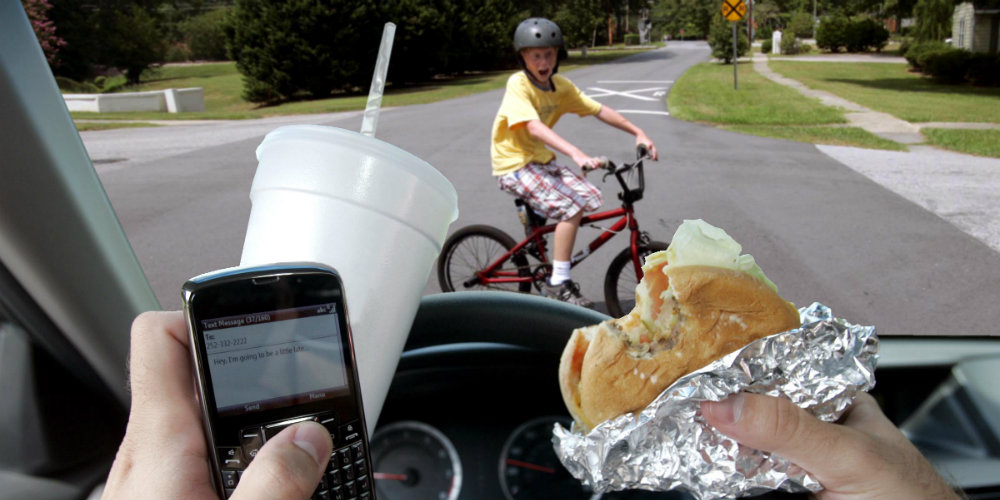 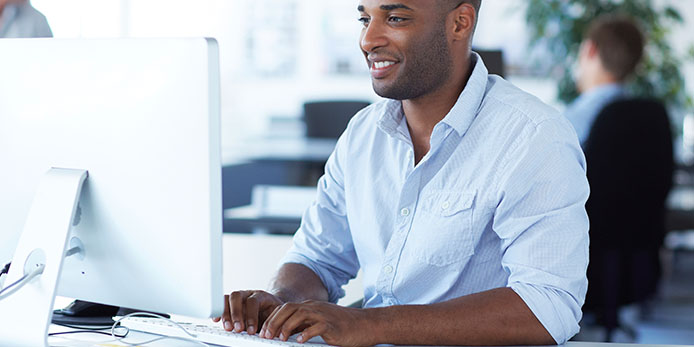 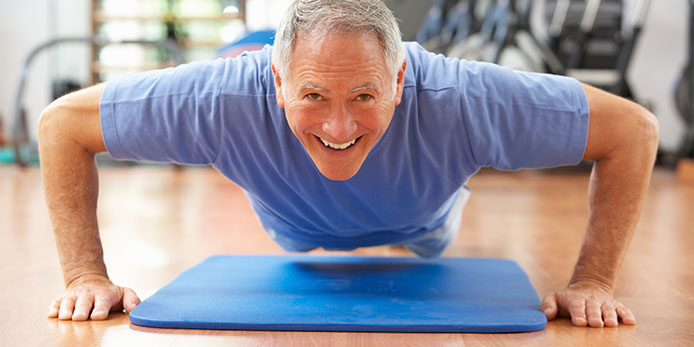 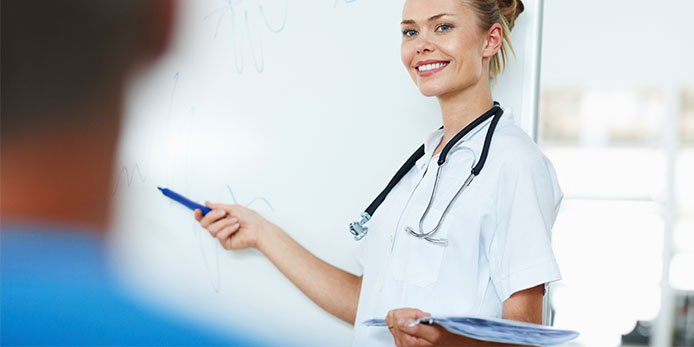 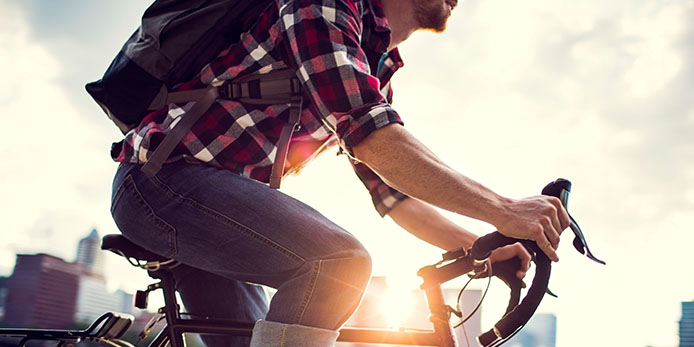 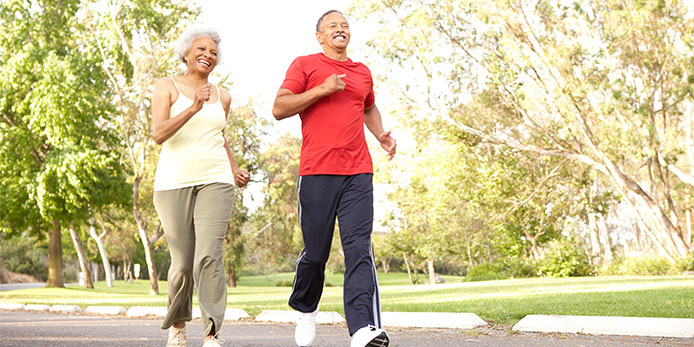 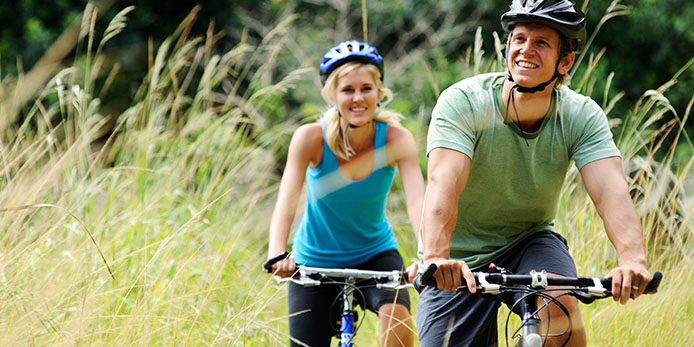 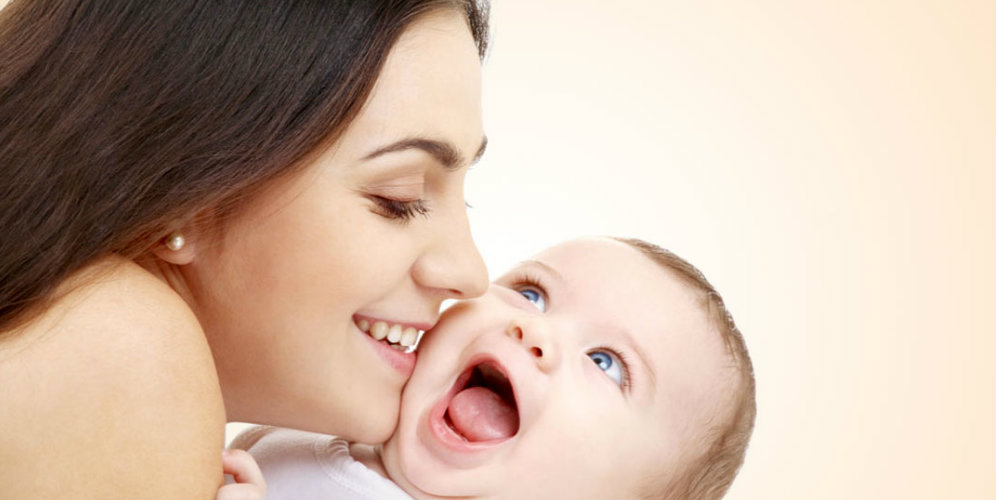 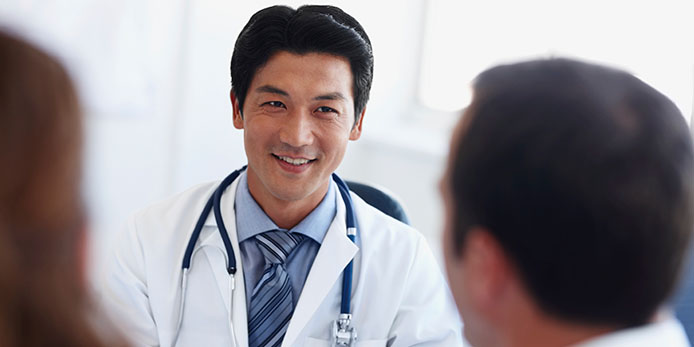 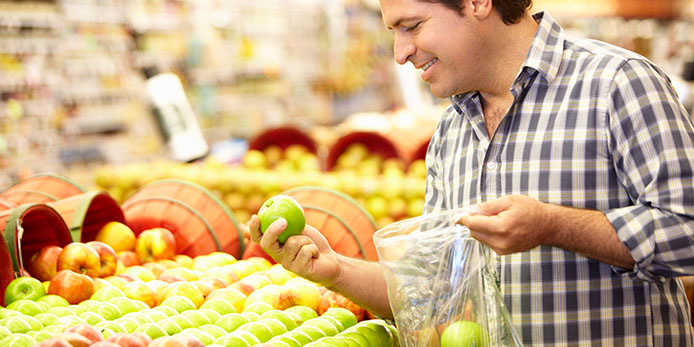 